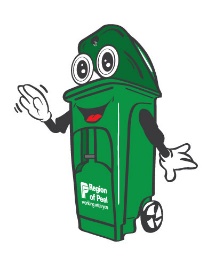 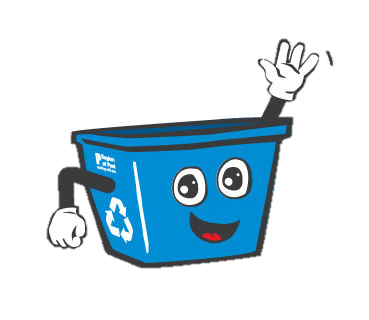 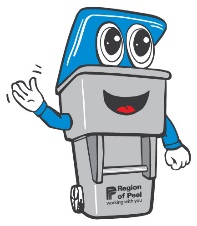 Create your own GOOS binObjective:Create a GOOS (good on one side) paper bin for home or school.GOOS paper is paper that has been used on one side but is blank and still usable on the other side. A GOOS paper bin is a designated place to collect and store your GOOS paper.Materials:A box or folderPaperPaint, markers, pencil crayons, or anything you want to use to decorate your box or folder Gather materials to personalize your folder or make a box that represents your classActivity:Ask students what they think the 3R’s (Reduce, Reuse, Recycle) mean and to provide examples of each. Explain the 3R’s to students:Reduce means to make less of something. We can reduce our garbage by making smart choices so that we don’t have so many things that need to be thrown awayReuse means to use items over and over again. Ex. Students using a reusable water bottle instead of single use plastic waste bottleRecycle means to use old waste and to make new things out of it. Ex. When we recycle paper, it gets turned into new paper.Explain the idea of a GOOS bin to students and ask them to determine which of the 3R’s does a GOOS Bin represent.There are no wrong answers, the GOOS bin can represent Reduce, Reuse, and Recycle.Discuss with students why creating a GOOS bin is beneficial. Direct students to use materials gathered to create their own GOOS bins for use at home or school.Ask students to use their imagination to design bins or to search the internet for designsEncourage students to reuse materials they already haveOnce completed, ask students to share their designs with each other and to use it at homeAt home: Direct students to place their GOOS bins next to their recycling bin or near their desk or working area at home.At school: Direct students to place their GOOS bins underneath their desks. If students create a GOOS folder, it can be stored in their desks.